CZWARTEK  28.05.2020 -  propozycje działań i aktywności dzieci w domu dla dzieci młodszych (z grupy I i II)Temat kompleksowy: Moja rodzina.Temat dnia:  Starsza siostra, młodszy brat.Cele: dziecko	- nazywa członków swojej rodziny,- rozumie słowo "rodzina",- przelicza, z ilu członków składa się jego rodzina,- wie, co to jest wiatr,- wie, że wiatr ma różną siłę,- potrafi odpowiedzieć na pytania dotyczące treści tekstu,
- doskonali sprawność ruchową,- śpiewa piosenkę o mamie, - słucha w skupieniu tekstu,- potrafi bawić się razem z dorosłymi,1. „Dzień dobry” – zabawa przy muzyce według Carla OrffaPrzebieg:Włącz dowolną muzykę. Dzieci chodzą po sali żwawym krokiem. Wyłącz na chwilęmuzykę. W tym czasie dzieci podchodzą do siebie i witają się, podając sobie ręce.Starają się, by trakcie pauzy przywitać się z jak największą liczbą uczestników zabawy.Ponownie włącz muzykę.Możesz również zmieniać polecenia przy każdej następnej pauzie, np.: Dziecichodzą tyłem, skaczą na jednej nodze itp.2. „Kołysanka dla brata” – wspólne słuchanie wierszaPrzebieg:Przeczytaj dzieciom wiersz Barbary Lewandowskiej:Mały jest mój braciszek.Nóżki ma jak muszelki.Jakże on będzie chodziłpo świecie – takim wielkim?Chociaż do snu go kołyszęod wiosny do lata,wciąż wygląda mój braciszekjak kolega skrzata.Mały jest mój braciszek.Łapki ma jak dwa bratki.A już chce złapać słońcew te swoje małe łapki.Dam mu rękę. Poprowadzęod lata po jesień.Niech braciszek zacznie rosnąćjak borowik w lesie.Mały jest mój braciszek.Łepek ma jak jabłuszko.Nawet mu trudno znaleźćGrzechotkę pod poduszką.Jak przez jesień i przez zimęskoczymy po wiosnę,to urośnie mój braciszeki ja też urosnę!Zapytaj dzieci, które z nich mają siostrę lub brata, a kto jest jedynakiem? A możektoś ma starsze rodzeństwo albo młodsze? Poproś, by każdy powiedział, jakie maimiona jego rodzeństwo.3. „Wietrzyk” – wspólne słuchanie wierszyka wprowadzającegoPrzebieg:Przeczytaj maluchom fragment wiersza Anny Przemyskiej:Lekki wietrzyk wiosenny,postrzelony i zmienny,kąpał gwiazdy w sadzawce,turlał słońce po trawce,splatał chmurom warkocze,fikał kozły nad zboczem,a gdy zleciał na gruszkę,wsiał na gruszkę pietruszkę.4. „Co to jest wiatr?” – rozmowa kierowana	Przebieg:Poproś dzieci, by spróbowały powiedzieć, co to jest wiatr. Posłuchaj ichwypowiedzi, wprowadź je w temat, pomagaj budować zdania. Na stoliku rozłóż kilkaprzedmiotów: piórko, papierek, kulkę z papieru, wacik, jabłko. Zastanówcie się, jakmożna wprawić je w ruch, nie dotykając. Na pewno pójdzie Wam świetnie, aż nienatraficie na jabłko. Jego nie można tak po prostu zdmuchnąć. Tak samo zwykły wiatrnie zdmuchnie domu, płotu czy zwierząt gospodarskich. Od czego więc zależy, czywiatr da sobie radę z „podniesieniem” jakiegoś ciężkiego przedmiotu? Dzieci z Twojąpomocą dojdą do wniosku, że chodzi o rodzaj wiatru (a właściwie o jego siłę).• Powiew to słaby wiatr, który ledwo, ledwo porusza listkami na drzewie.• Wicher – to wiatr bardzo silny, może łamać gałęzie a nawet słabsze drzewa,wicher na pewno dałby radę poturlać jabłko.• Huragan – to bardzo, bardzo silny wiatr, który może niszczyć domy, wyrywaćdrzewa, podnosić bardzo ciężkie przedmioty i wprawiać je w ruch. Ludzie bardzosię go boją, ponieważ niszczy prawie wszystko, co spotka na swojej drodze.5. „Gałęzie na wietrze” – zabawa rytmiczno-ruchowaPrzebieg:Usiądź przy pianinie i zacznij grać dowolna muzykę. Kiedy grasz cicho, powoli,dzieci drzewa powoli kołyszą się, wykonują powolne ruchy ramionami, delikatne ruchypalcami. Kiedy grasz głośno i szybko, dzieci wykonują dynamiczne ruchy ramionami,kołyszą się szybko i gwałtownie.6. „Nowe nazwy” – zabawa rozwijająca twórcze myśleniePrzebieg:Przed dziećmi rozłóż kilkanaście przedmiotów. Nazwijcie je, a następniezaproponuj, by wymyśliły przedmiotom… nowe nazwy. Mogą pochodzić od funkcjiprzedmiotu, ale również być całkiem nowym i nikomu wcześniej nie znanym słowem.Jak wam poszło?Poniżej załączamy dodatkowe pomoce i propozycje zadań:Majka Jeżowska - A ja wolę moją mamę (Oficjalny Teledysk)https://www.youtube.com/watch?v=X6ZpumEE3xs&list=PL3mV_PYeVGQ9Fm0PNvgNQEsXNWTvKGjVP&index=3Życzymy miłej zabawyWychowawczynie  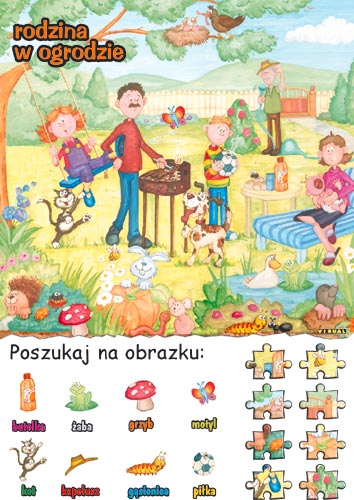 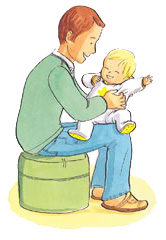 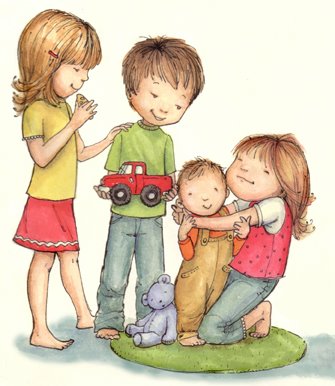 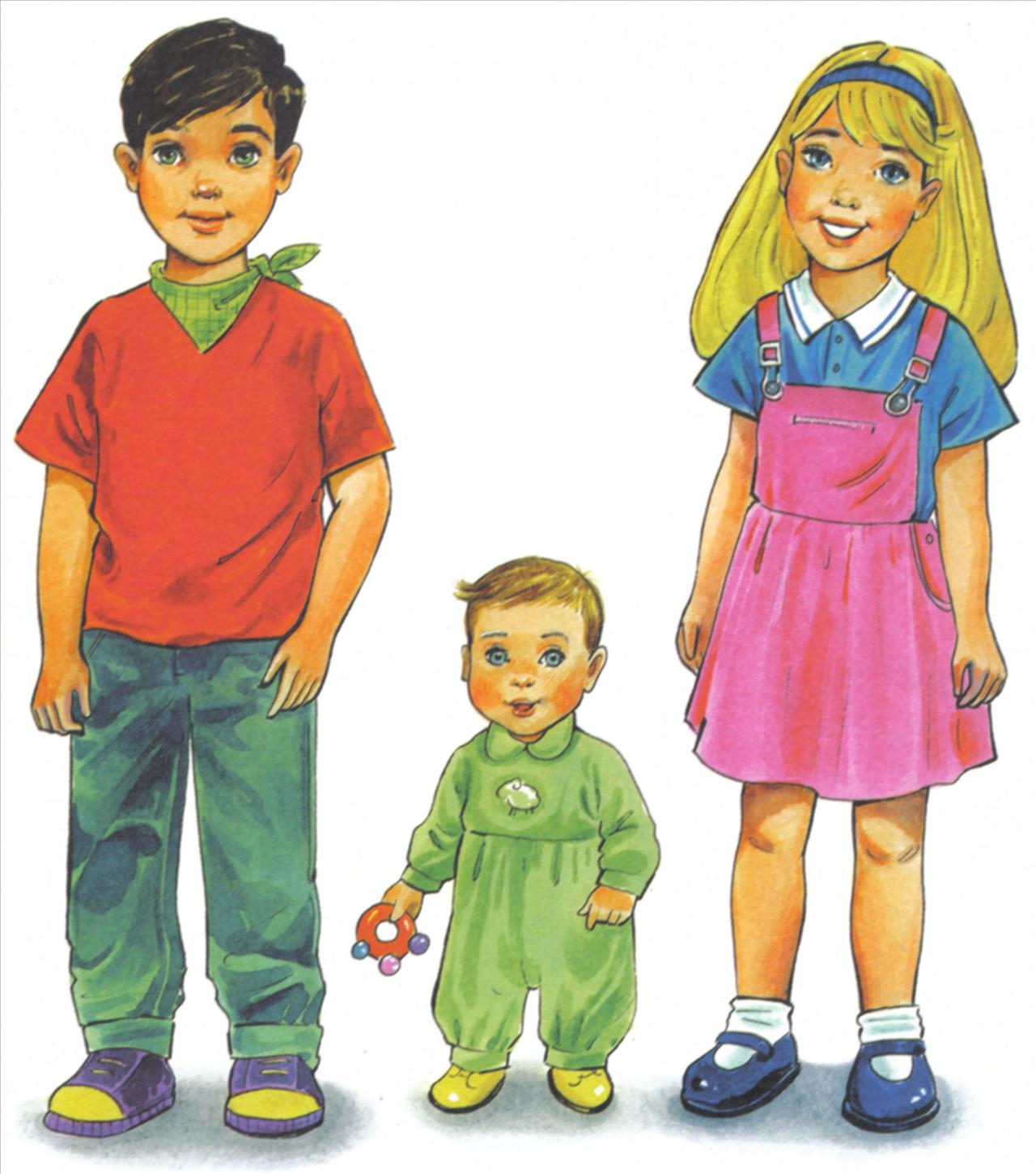 